                                                                         Шахматно -шашечный турнир.                                                                                                                                                                                                     Социальные работники Митякинского ОСО  провели шахматно - шашечный турнир . В мероприятии приняли участие получатели социальных услуг, жители станицы и сами социальные работники.  В данном мероприятии как всегда победила дружба, а заряд положительных эмоций и хорошее настроение были лучшей наградой.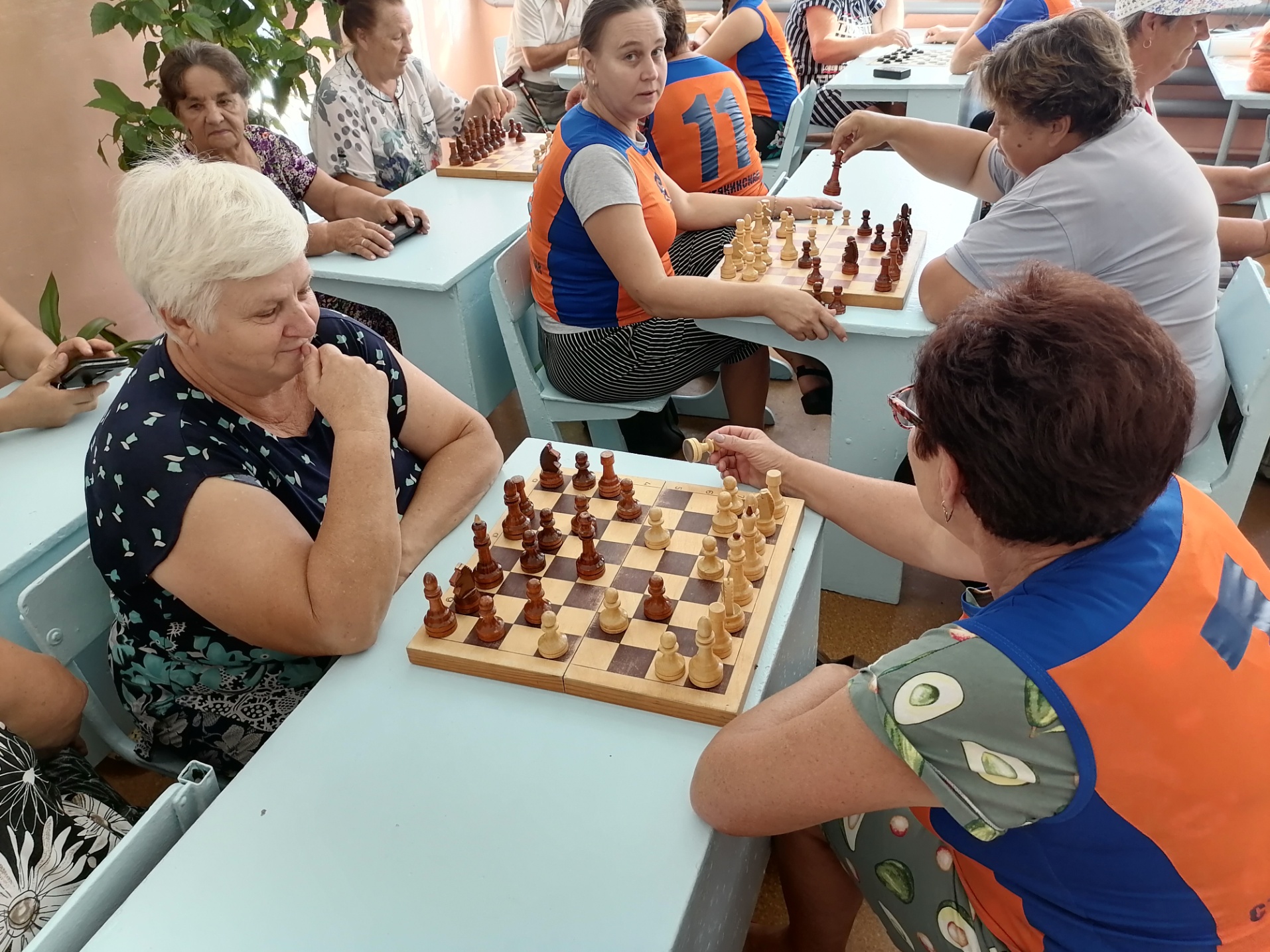 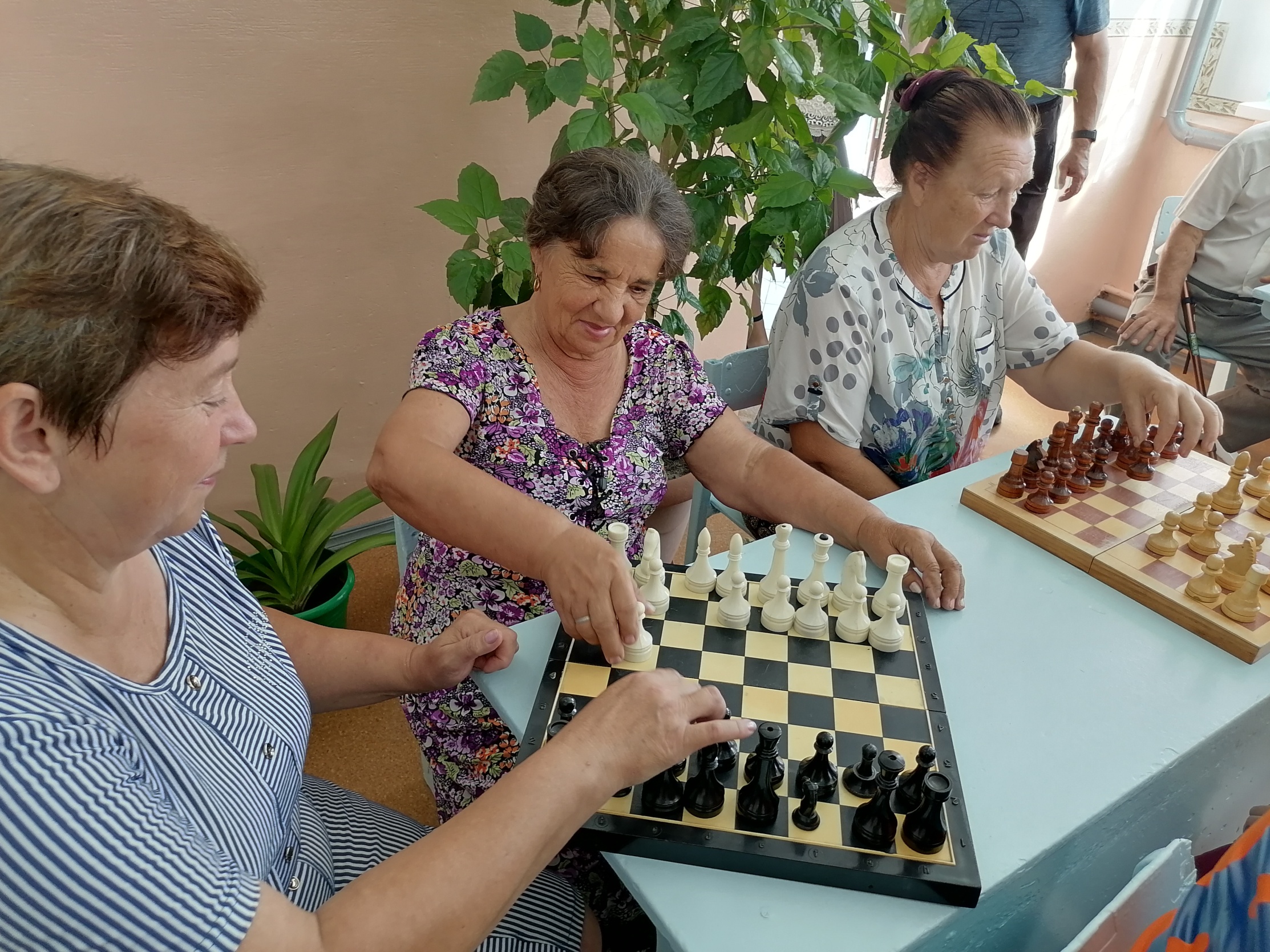 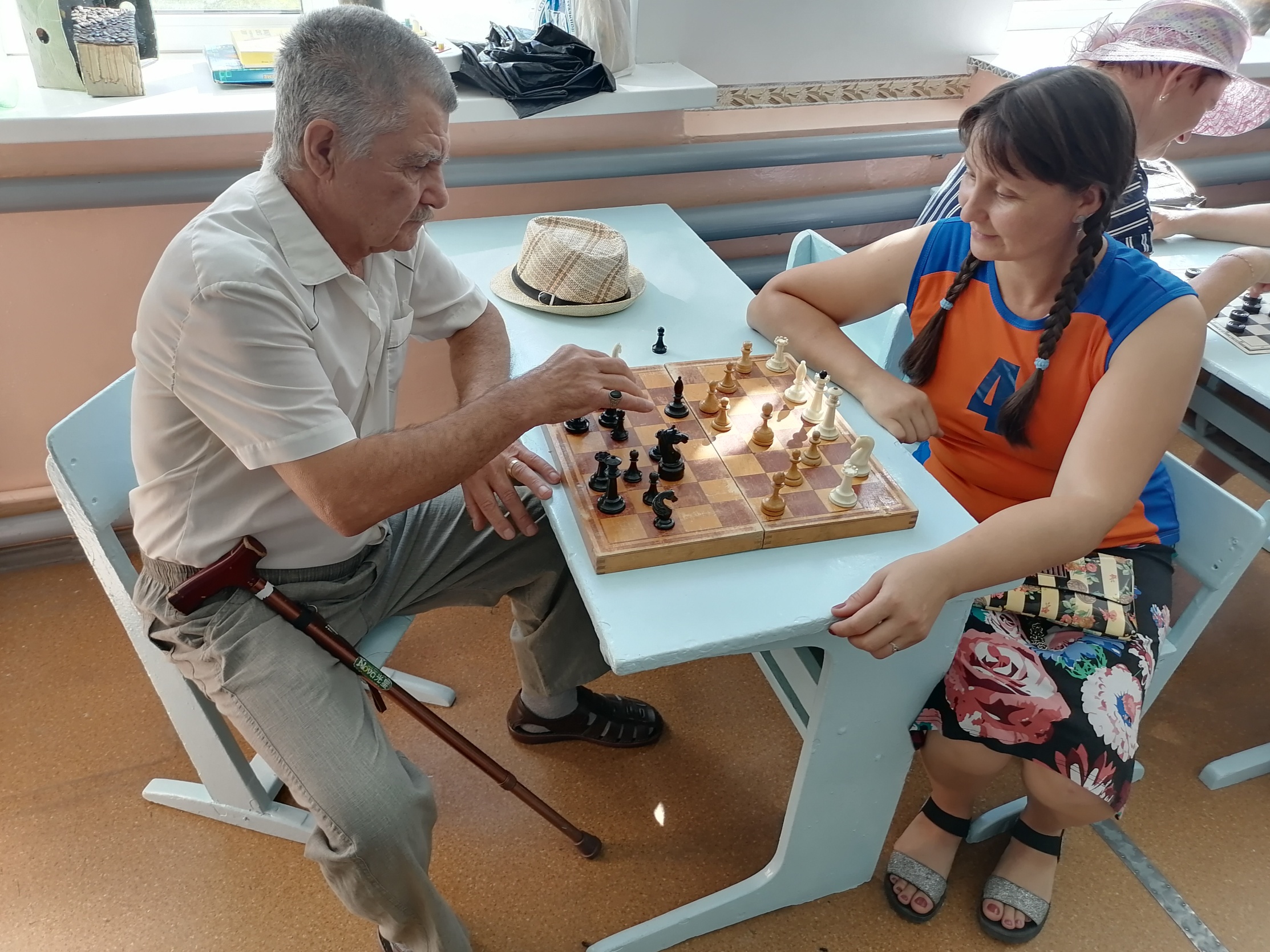 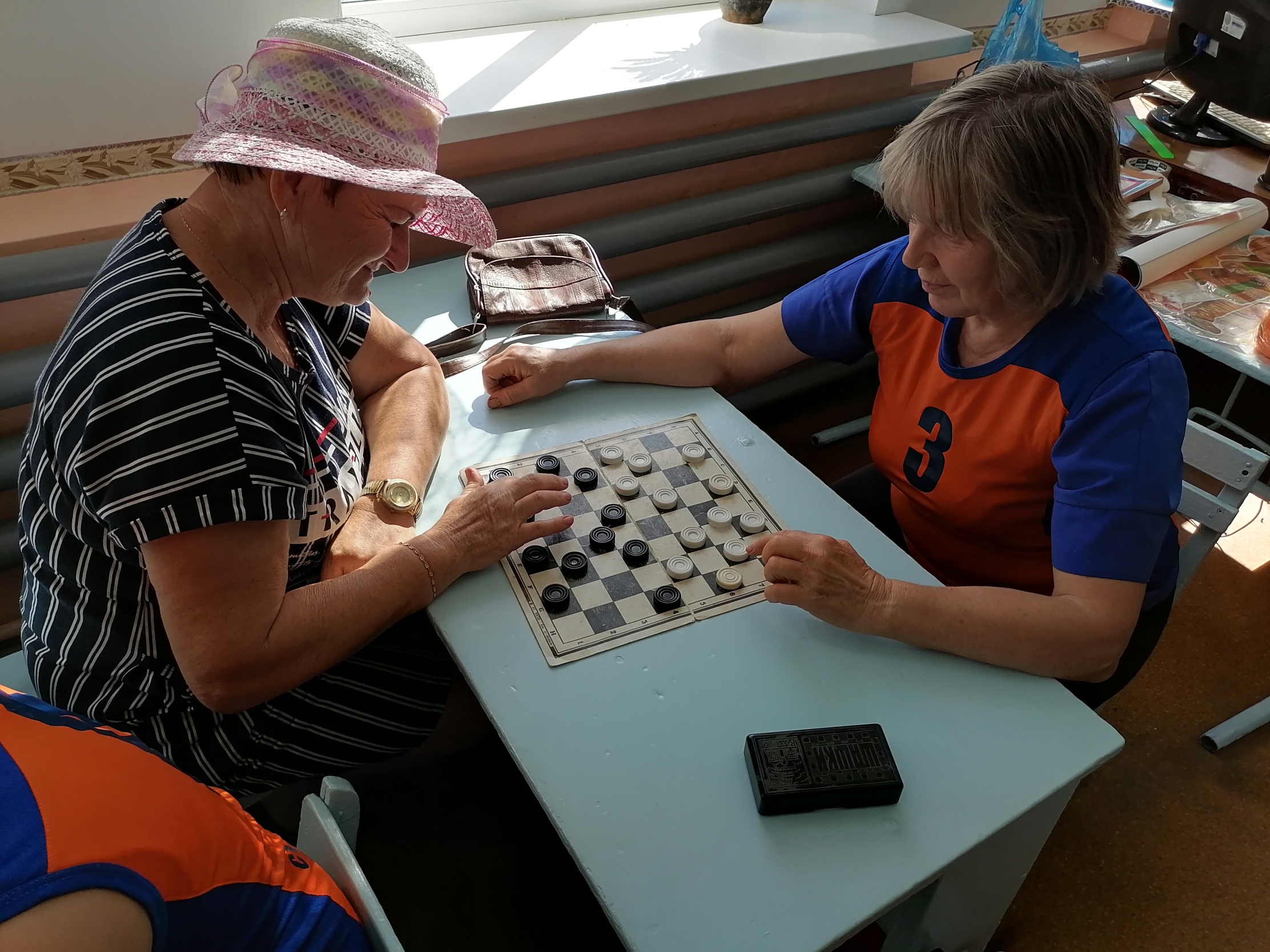 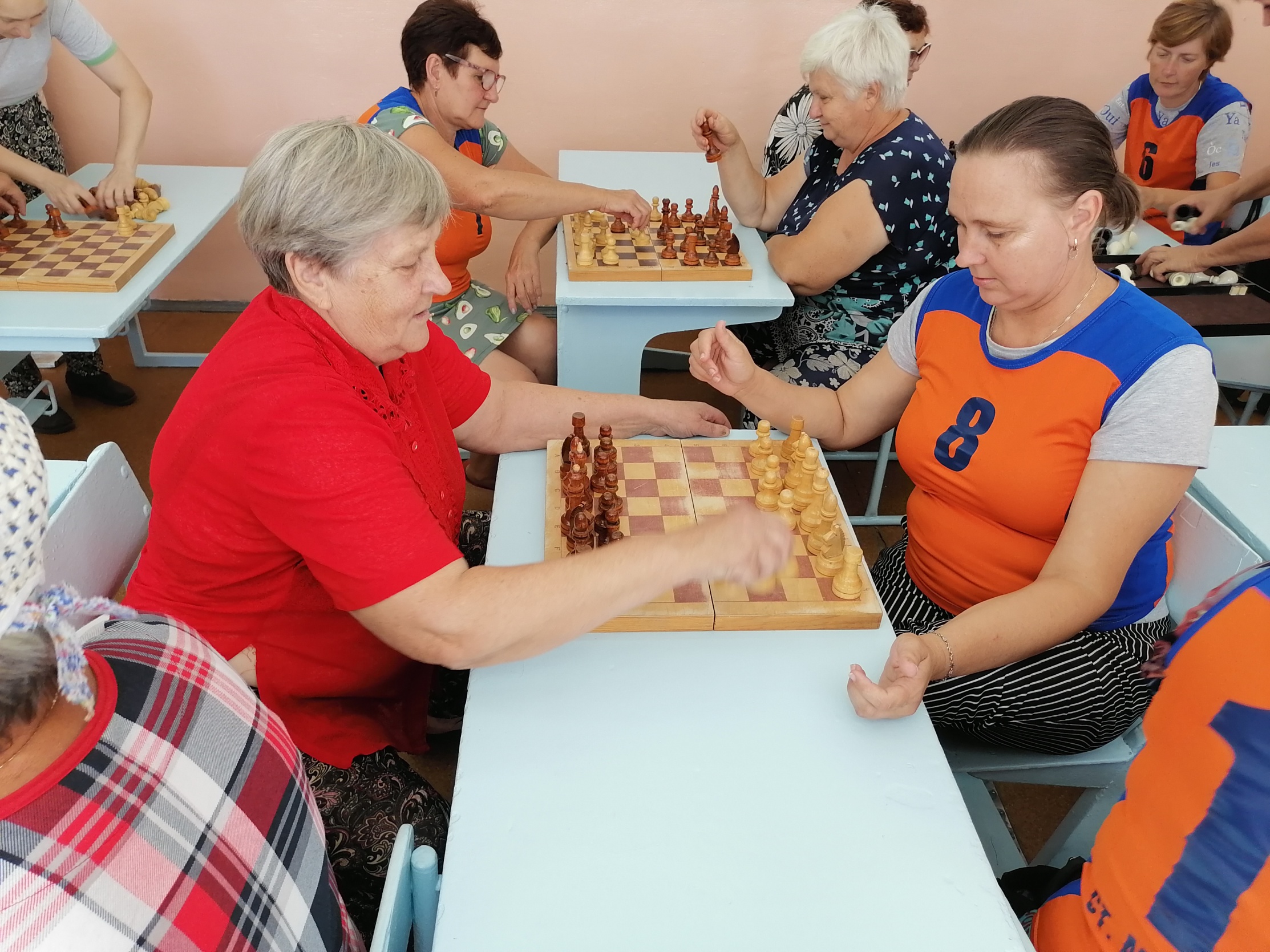 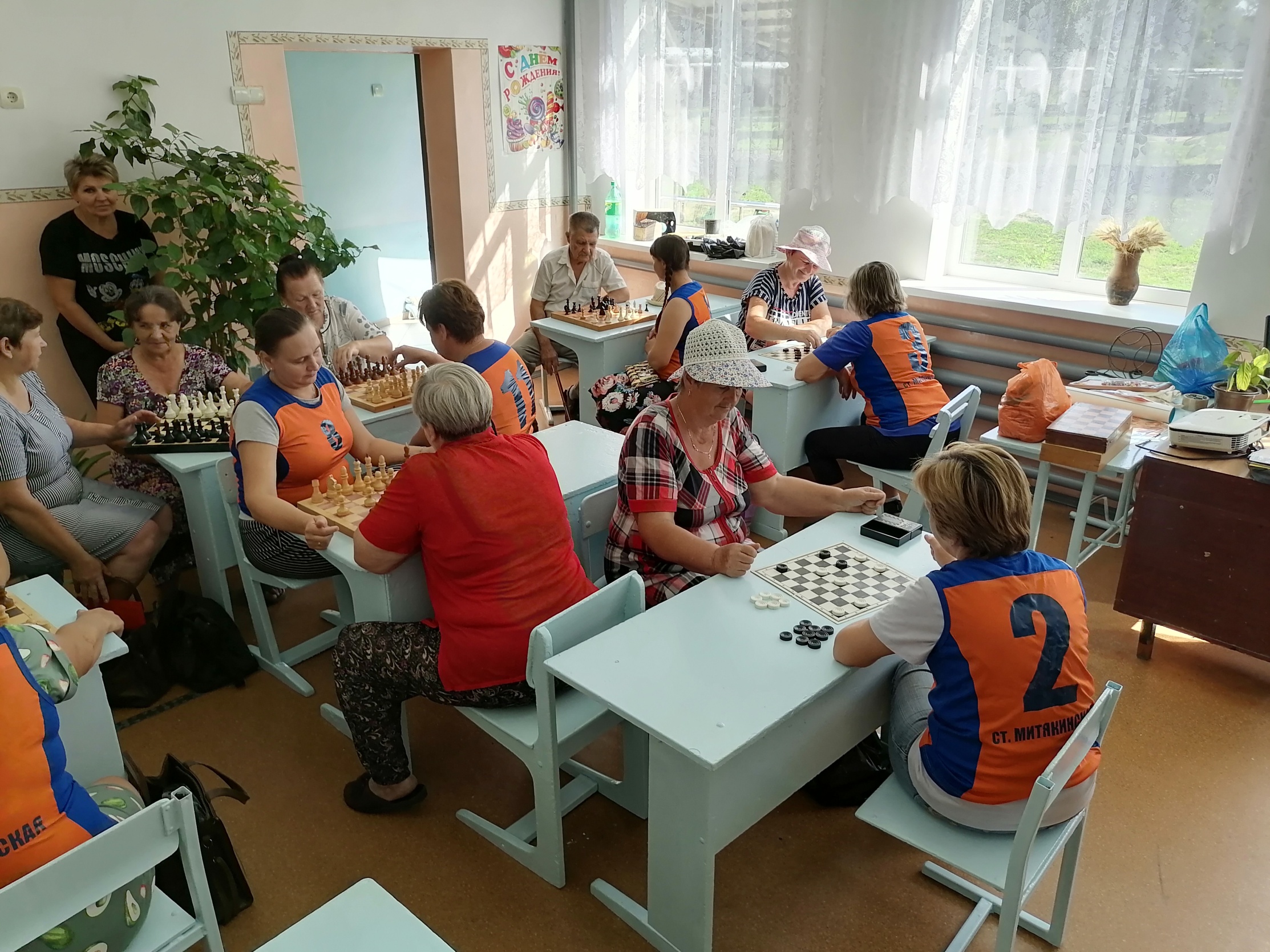 